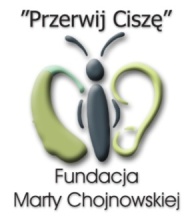 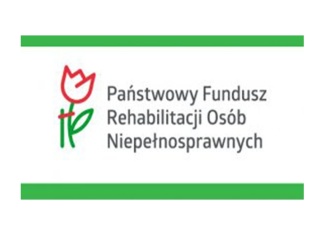 Projekt „Wzrost ku Aktywności” współfinansowany ze środków PFRON w ramach konkursu pn. „Kierunek Aktywność” ( konkurs o zlecenie zadań w formie wsparcia  nr 1/2019), ogłoszonego na podstawie art.11 i art.13 ustawy z dnia 24 kwietnia 2003r o działalności pożytku publicznego i o wolontariacie, w związku z art.36 ustawy z dnia 27 sierpnia 1997r o rehabilitacji zawodowej i społecznej oraz zatrudnieniu osób niepełnosprawnych. Regulamin rekrutacji i uczestnictwa w projekcie
" Wzrost ku Aktywności”
§1Informacje o projekcie i postanowienia ogólne1. Projekt „Wzrost ku Aktywności” współfinansowany ze środków PFRON w ramach konkursu pn. „Kierunek Aktywność” ( konkurs o zlecenie zadań w formie wsparcia  nr 1/2019), ogłoszonego na podstawie art.11 i art.13 ustawy z dnia 24 kwietnia 2003r o działalności pożytku publicznego i o wolontariacie, w związku z art.36 ustawy z dnia 27 sierpnia 1997r o rehabilitacji zawodowej i społecznej oraz zatrudnieniu osób niepełnosprawnych.2. Projekt realizowany jest od 1 kwietnia 2020 r. do 31 marca 2023r.3. Projekt ma charakter lokalny, Fundacja Przerwij Ciszę zapewni równy dostęp do udziału w projekcie uczestnikom zamieszkałym w Płocku i powiecie Płockim wszelkie działania rekrutacyjne będą prowadzone na terenie powiatu w jednakowym zakresie..4. Biuro Projektu znajduje się w  Fundacji Marty Chojnowskiej „Przerwij Ciszę”   przy ul. Gradowskiego 3a 09-402 Płock Tel. 2426417515. Projekt realizowany jest na podstawie umowy o dofinansowanie pomiędzy Fundacją Marty Chojnowskiej „Przerwij ciszę” a Państwowym Funduszem Rehabilitacji Osób Niepełnosprawnych,  6. Celem głównym Projektu jest zwiększenie samodzielności życiowej osób niepełnosprawnych w tym niesłyszących poprzez prowadzenie zajęć indywidualnych zwiększających sprawność edukacyjną, neurosensomotoryczną, komunikacyjną, fizyczną, zdrowotną oraz emocjonalną.7. Informacja o projekcie będzie dostępna:a) na stronie internetowej Fundacji Marty Chojnowskiej Przerwij Ciszę    www.przerwijcisze.org  oraz na portalu internetowym.b) umieszczenie ogłoszeń o naborze beneficjentów w biurze Fundacji w miejscach ogólnie dostępnych oraz w organizacjach pozarządowych, ogłoszenie również zostanie rozesłane faxem, e-mailem do organizacji pozarządowych, do ośrodków szkolno wychowawczych, ośrodkach i szkołach specjalnych, przedszkoli z oddziałami integracyjnymi, MOPS, GOPS, PCPR , przychodnie, szpitale, wydział zdrowia Urzędach Miast, Urzędach Gminnych.8. Niniejszy Regulamin określa zasady rekrutacji, w tym naboru i doboru osób niepełnosprawnych do udziału w projekcie. § 2
Zasady rekrutacji do Projektu1. Projekt adresowany jest do dzieci, młodzieży i dorosłych m.in. z wadą słuchu i mowy, niepełnosprawnych intelektualnie ze schorzeniami neurologopedycznymi oraz osób z autyzmem z orzeczeniem/stopniem o niepełnosprawności zamieszkałych w Płocku i powiecie Płockim.2. Rekrutacja prowadzona będzie w sposób ciągły.Ilość uczestników projektu - 30 osób w pierwszym roku realizacji zadania 3. W procesie rekrutacji decydowała będzie kolejność zgłoszeń, dostępność miejsc w projekcie oraz spełnianie kryteriów określonych w niniejszym regulaminie. 4. W przypadku zgłoszenia się większej liczby osób zainteresowanych przystąpieniem do projektu utworzona zostanie lista rezerwowa. 5. W przypadku rezygnacji z udziału z któregokolwiek z zajęć Uczestnika projektu, rekrutowana zostanie inna osoba z utworzonej listy rezerwowej, zainteresowana udziałem w projekcie.6. Procedura rekrutacyjna składa się z następujących etapów: Etap I. 		Zgłoszenie udziału w projekcie i złożenie poniższych dokumentów rekrutacyjnych: -FORMULARZ REKRUTACYJNY UCZESTNIKA- OŚWIADCZENIE UCZESTNIKA PROJEKTU -DOSTARCZENIA AKTUALNEGO ORZECZENIA O NIEPEŁNOSPRAWNOŚCI BĄDŹ O STOPNIU NIEPEŁNOSPRAWNOŚCIEtap II.	Weryfikacja złożonych dokumentów przez Komisję Rekrutacyjną przez Koordynatora projektuEtap III. 	Zakwalifikowanie do udziału w projekcie, utworzenie listy Uczestników: podstawowej  i rezerwowejEtap IV.	Powiadomienie Uczestnika o zakwalifikowaniu do udziału w Projekcie - drogą mailową lub telefoniczną wraz z określeniem dokładnego terminu i miejsca prowadzonych zajęć.7. Zgłoszenia przyjmowane będą:drogą mailową na adres e-mail: biuro@przerwijcisze.org      (z wymogiem dostarczenia osobiście oryginałów dokumentów )telefonicznie: nr tel. 242641751      (z wymogiem dostarczenia osobiście oryginałów dokumentów),osobiście w biurze Fundacji Marty Chojnowskiej Przerwij Ciszę w następujących godz.: pon. - sob. od 9.00 do 15.00-wybór BO z uwzględnieniem kryteriów rekrutacji, każda osoba, która wypełni dokumentację rekrutacyjną zostanie powiadomiona o wynikach rekrutacji e-mailem lub telefonicznie.8.Udział beneficjentów z orzeczonym lekkim stopniem niepełnosprawności może stanowić nie więcej niż 10% ogółu BO projektu, warunek nie dotyczy osób posiadających orzeczenie o lekkim stopniu niepełnosprawności wydane z uwagi na upośledzenie umysłowe.8. Warunkiem udziału będzie spełnianie kryteriów naboru:-status osoby niepełnosprawnej(dzieci i młodzież)z orzeczeniem o   niepełnosprawności dorośli (orzeczenie o stopniu niepełnosprawności) - wybór BO będzie prowadzony z uwzględnieniem w/w kryteriów. BO bądź ich rodzice lub opiekunowie podpiszą zgodę na przetwarzanie danych osobowych i wykorzystywaniu wizerunku na potrzeby projektu.Nabór prowadzony będzie zgodnie z zasadą równych szans.Charakter naboru będzie otwarty dla wszystkich spełniających kryteria.Stworzona zostanie także lista osób rezerwowych, których uczestnictwo w terapii będzie warunkowała niska frekwencja dziecka z listy głównej.Prowadzona będzie dokumentacja rekrutacyjna:- lista osób zgłoszonych, - lista osób zakwalifikowanych - lista osób rezerwowych10. Procedura rekrutacyjna uwzględnia i zobowiązuje osoby odpowiedzialne za realizację Projektu do przestrzegania kwestii ochrony danych osobowych.11. Bieżący monitoring nad procesem rekrutacji uczestników/czek Projektu prowadzi Koordynator  Projektu.12. Za przeprowadzenie rekrutacji osób do uczestnictwa w Projekcie odpowiedzialny jest Koordynator Projektu 13. Koordynator Projektu zobowiązany jest do prowadzenia kompletnej dokumentacji rekrutacyjnej oraz przygotowania raportu podsumowującego proces rekrutacji  z zachowaniem polityki bezpieczeństwa. 14. Przystąpienie Kandydata/tki do procesu rekrutacji jest równoznaczne z zaakceptowaniem niniejszego Regulaminu.15. Kompletne i poprawne zgłoszenia (według oświadczenia - zał. nr 2 do Regulaminu  i formularza zgłoszeniowego - zał. nr 1 do regulaminu ) wprowadzane i rejestrowane będą według daty ich wpływu. Zostanie też stworzona lista rezerwowa obejmująca osoby niezakwalifikowane w pierwszym etapie projektu.16. Procedura rekrutacyjna składa się z następujących etapów:a) przyjmowanie dokumentów rekrutacyjnych od osób zainteresowanych udziałem w Projekcie – formularz zgłoszeniowy (zał. nr 1 do Regulaminu) i oświadczenie Uczestnika/czki (zał. nr 2 do Regulaminu),b) weryfikowanie dokumentów zgłoszeniowych, wybór osób, które zostaną zakwalifikowane do udziału w Projekcie ,c) potwierdzenie spełnienia warunków uczestnictwa w Projekcie przez osobę rekrutującą (zał. nr 3 do Regulaminu ),d) złożenie deklaracji uczestnictwa w Projekcie (zał. nr 4 do Regulaminu), e) sporządzenie listy Uczestników/czek zakwalifikowanych do Projektu,f) sporządzenie rezerwowej listy Uczestników/czek,17. Niekompletna dokumentacja rekrutacyjna, jak również niedostarczenie aktualnego orzeczenia o niepełnosprawności  lub dostarczone w sposób inny, niż wymagany, będą odrzucane, ze względu na niespełnienie kryteriów formalnych.§ 3
Warunki uczestnictwa w Projekcie1. Uczestnikami/czkami są:1) Osoby niepełnosprawne ( dzieci i młodzież) 25  osób do 18 roku życia posiadające orzeczenie o stopniu niepełnosprawności lub inne równoważne zaświadczenie potwierdzające niepełnosprawność.2) Osoby niepełnosprawne ( dorośli) 5 osób po 18 roku życia posiadające orzeczenie o stopniu niepełnosprawności.3. Kandydat /ka bądź opiekun prawny Kandydata/tki zobowiązuje się do:a. wypełnienia formularza zgłoszeniowego (zał. nr 1 do Regulaminu),b. podpisania oświadczenia Uczestnika/czki Projektu (zał. nr 2 do Regulaminu),c. okazania dokumentów uprawniających do uczestnictwa w Projekcie (potwierdzenie przez osobę rekrutującą na zał. nr 3 do Regulaminu) - aktualne orzeczenie o niepełnosprawności,d. podpisania deklaracji uczestnictwa w projekcie (zał. nr 4 do Regulaminu).Dokumenty wymienione w podpunktach a. b. c. d. muszą zostać podpisane  własnoręcznie bądź przez opiekuna prawnego uczestnika i przekazać do biura Fundacji „Przerwij Ciszę”4. W przypadku posiadania prawomocnego orzeczenia sądu o ubezwłasnowolnieniu, na dokumentach projektowych przeznaczonych dla Uczestnika/czki, podpisuje się opiekun prawny lub przedstawiciel ustawowy, z zaznaczeniem, że działa, jako opiekun prawny lub przedstawiciel ustawowy. W odniesieniu do osób niepełnosprawnych, które są ubezwłasnowolnione, wymagane jest posiadanie orzeczenia sądu o ubezwłasnowolnieniu. W odniesieniu do osób, nieletnich na dokumentach projektowych przeznaczonych dla Uczestnika/czki, podpisuje się opiekun prawny lub przedstawiciel ustawowy, z zaznaczeniem, że działa, jako opiekun prawny lub przedstawiciel ustawowy. 5. Kandydat/tka bądź opiekun prawny Kandydata/ki ma obowiązek poinformować osoby prowadzące rekrutację o udziale we wszystkich projektach realizowanych przez PFRON.(informacja uzyskana od kandydatów/tek projektu rekrutacji w formularzu zgłoszeniowym zał. 1 do Regulaminu).6. Osoba zrekrutowana do projektu „Wzrost ku aktywnosci” nie może równolegle zostać/być Beneficjentem innego projektu systemowego realizowanego w tym samym okresie przez PFRON (oświadczenie złożone w formularzu zgłoszeniowym zał. nr 1 do Regulaminu Projektu).7. Uczestnik jest zobowiązany do: punktualnego i aktywnego udziału w zajęciach, potwierdzania uczestnictwa na liście obecności ( lista obecności – REJESTR ZAJĘĆ- może być podpisana przez opiekuna BO)§ 4
Prawa Uczestnika /Uczestniczki Projektu1. Każdy/a Uczestnik/czka bądź opiekun prawny Uczestnika/czki ma prawo do:a) zgłaszania uwag i oceny form wsparcia, którymi został objęty w realizowanym Projekcie,2. Udział we wszystkich zajęciach jest bezpłatny. § 5
Obowiązki Uczestnika/Uczestniczki projektu1. Każdy/a Uczestnik/czka bądź opiekun prawny Uczestnika/czki zobowiązuje się do:a) przedstawienia do wglądu dokumentów potwierdzających posiadanie orzeczenia o stopniu niepełnosprawności i jeśli dotyczy przedstawienie zaświadczenia lekarskiego,b) zapoznania się z niniejszym Regulaminem i potwierdzenia tego faktu własnoręcznym podpisem bądź podpisem opiekuna prawnego Uczestnika/czki na Deklaracji uczestnictwa w Projekcie. W przypadku osoby, która jest niepełnoletnia lub ubezwłasnowolniona, podpis w jej imieniu składa przedstawiciel ustawowy lub opiekun prawny (w odniesieniu do osób niepełnosprawnych, które są ubezwłasnowolnione, wymagane jest posiadanie orzeczenia sądu o ubezwłasnowolnieniu),c) podpisania Deklaracji uczestnictwa w Projekcie, formularza zgłoszeniowego oraz oświadczenia Uczestnika/czki Projektu (w przypadku osoby, która jest niepełnoletnia lub ubezwłasnowolniona, podpis w jej imieniu składa przedstawiciel ustawowy lub opiekun prawny),d) uczestniczenia w proponowanych przez organizatora zajęciach, na które się zakwalifikował lub został skierowany,   e) udziału w badaniach ewaluacyjnych, prowadzonych w czasie trwania i po zakończeniu projektu,f) bieżącego informowania personelu Projektu o wszystkich zdarzeniach mogących zakłócić jego dalszy udział w Projekcie,g) w przypadku braku powiadomienia o rezygnacji z potwierdzonego udziału lub przekroczeniu dopuszczalnej liczby nieobecności i tym samym brakiem możliwości osiągnięcia zaplanowanych w projekcie rezultatów, organizator zastrzega sobie prawo obciążenia uczestnika kosztami organizacji zajęć.       Uczestnik projektu zostanie skreślony z listy uczestników w przypadku nieusprawiedliwionej nieobecności przypadającej na 2 godziny  w miesiącu z poszczególnych zajęć . Usprawiedliwione będą nieobecności udokumentowane: zwolnieniem lekarskim, wyjaśnieniem pisemnym opiekuna uczestnika bądź nagłymi wypadkami losowymi§ 6
Zasady rezygnacji z udziału w Projekcie
1. W przypadku rezygnacji z uczestnictwa w Projekcie Uczestnik/czka, bądź opiekun prawny Uczestnika/czki zobowiązany/a jest do złożenia pisemnego oświadczenia określającego przyczyny rezygnacji – zał. nr 5 do Regulaminu Projektu (w przypadku osoby, która jest niepełnoletnia lub ubezwłasnowolniona, podpis w jej imieniu składa przedstawiciel ustawowy lub opiekun prawny). § 7
Przechowywanie dokumentacji rekrutacyjnej
1. Po zakwalifikowaniu do uczestnictwa w Projekcie Realizator Projektu ma obowiązek założenia teczek imiennych dla każdego Uczestnika/czki Projektu.2. Kompletna dokumentacja rekrutacyjna każdego Uczestnika/czki Projektu będzie przechowywana u Realizatora w miejscu niedostępnym dla osób trzecich, z zachowaniem środków bezpieczeństwa uwzględnionych w Polityce bezpieczeństwa. 3. Po zakończeniu realizacji Projektu, uporządkowana dokumentacja pozostaje w biurze projektu   przez okres, wynikający z właściwych wytycznych w tym zakresie.§ 8
Postanowienia końcowe
1. Regulamin obowiązuje od momentu opublikowania go na stronie internetowej Fundacji Marty Chojnowskiej Przerwij ciszę” 2. Regulamin obowiązuje przez cały okres trwania Projektu.3. Regulamin może ulec zmianie.4. Aktualna treść regulaminu dostępna jest w biurze Projektu i na stronie internetowej www.przerwijcisze.org 